Day 4  	Activity 2歌词：如果你很快乐， 你就拍拍手如果你很快乐， 你就拍拍手；如果你很快乐， 你就拍拍手；如果你很快乐， 你就拍....... 拍.......手；如果你很快乐， 你就拍拍手；如果你很快乐， 你就跺跺脚(duò duò jiǎo)；如果你很快乐， 你就跺跺脚；如果你很快乐， 你就跺------跺-------脚；如果你很快乐， 你就跺跺脚；如果你很快乐， 你就拍拍肩；如果你很快乐， 你就拍拍肩；如果你很快乐， 你就拍........拍.......肩；如果你很快乐， 你就拍拍肩；Bonus: 点点头，摸摸肚子，扭扭屁股，眨眨眼...Task (1)Matching the pictures with the vocabulary. 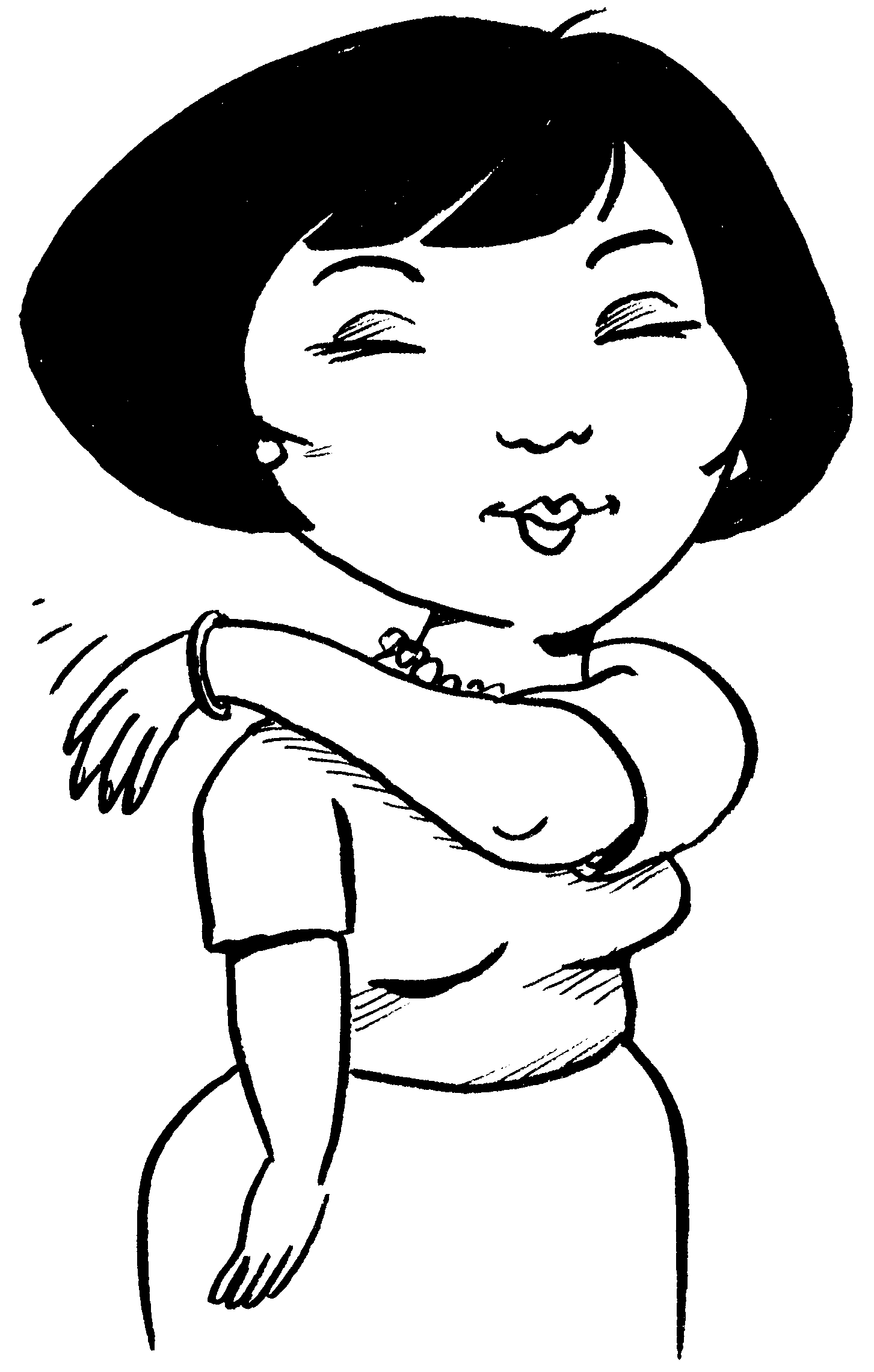 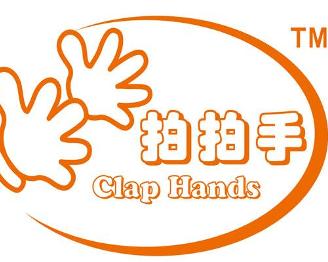 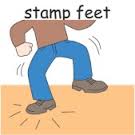 Task (2):
Circle the structure 如果....就 in the lyrics in red. How many times does this structure repeated in the song? 

Total: ________.

Read the whole lyrics and fill in the blanks:
如果你很 ______, 你就___________.
如果你很 ______, 你就___________.
如果你很 ______, 你就___________. What about you?  如果我很高兴， 我就 ___________.Activity 3 Speaking Practice Work with your partner.  You two take turn to describe the the two pictures using the pattern 如果..就.Activity 4: Match the sentences on the left-hand side column,  如果…, with those on the right-hand side就….  Put a correct letter code in each blank to connect the two parts.  The first one is done for you.  Exit slip:Use  如果…就 to describe/connect the following two pictures:
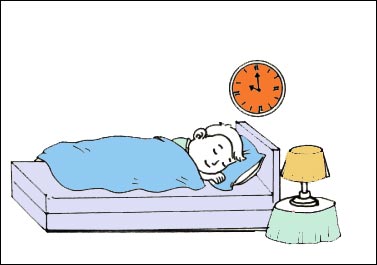 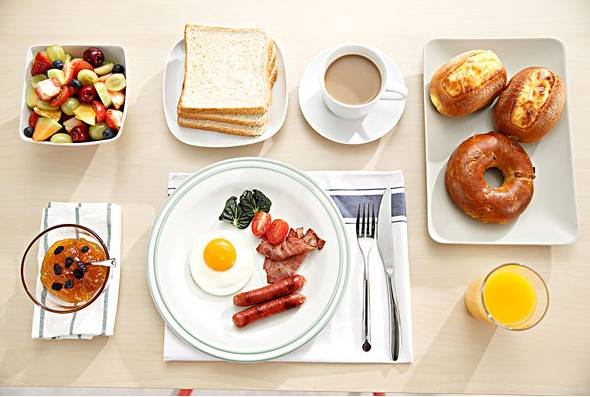 起得晚                                        早午餐____________________________________________.回家作业：
Complete the sentence using  如果…就1. 如果我有时间，__________________________________________.
2. 如果我是校长（xiào zhǎng,  principal），________________________________________.
3. 如果今天是星期天，              	 	       __________________________________________.拍拍手跺跺脚拍拍肩(1)(2)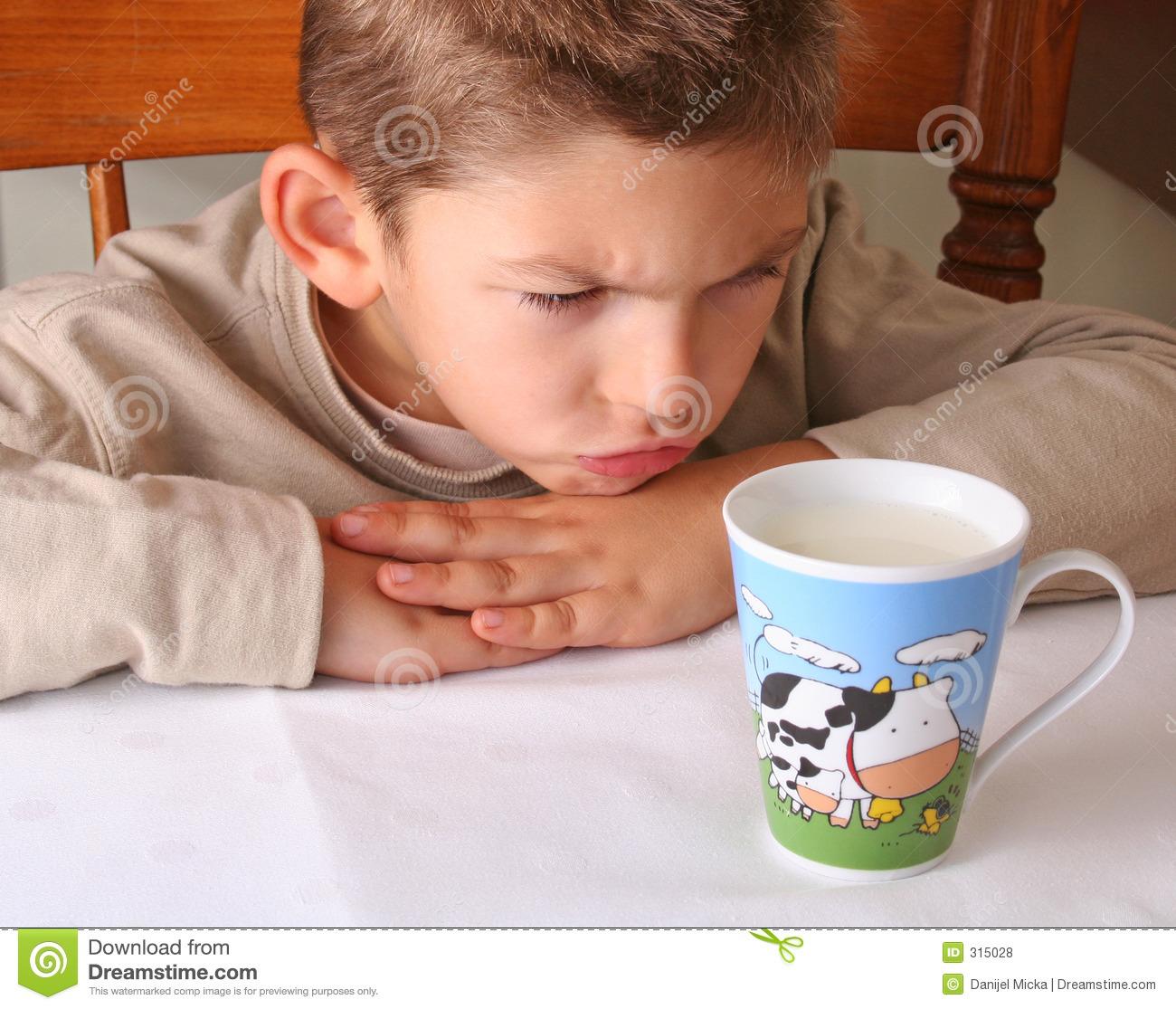 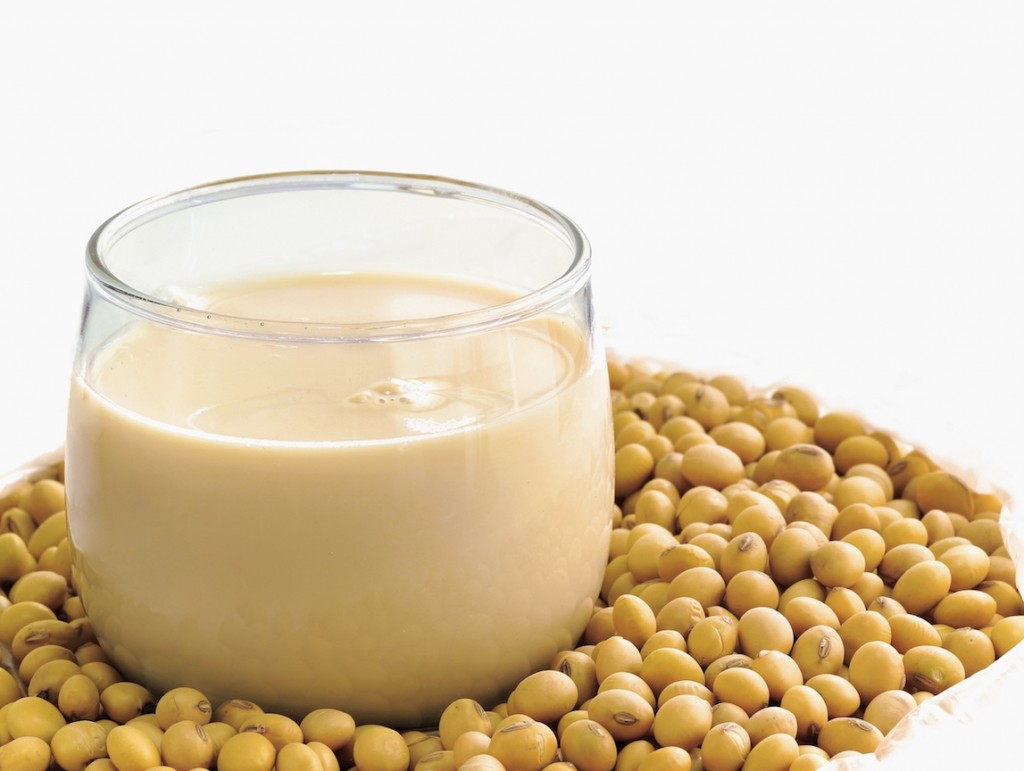 (3)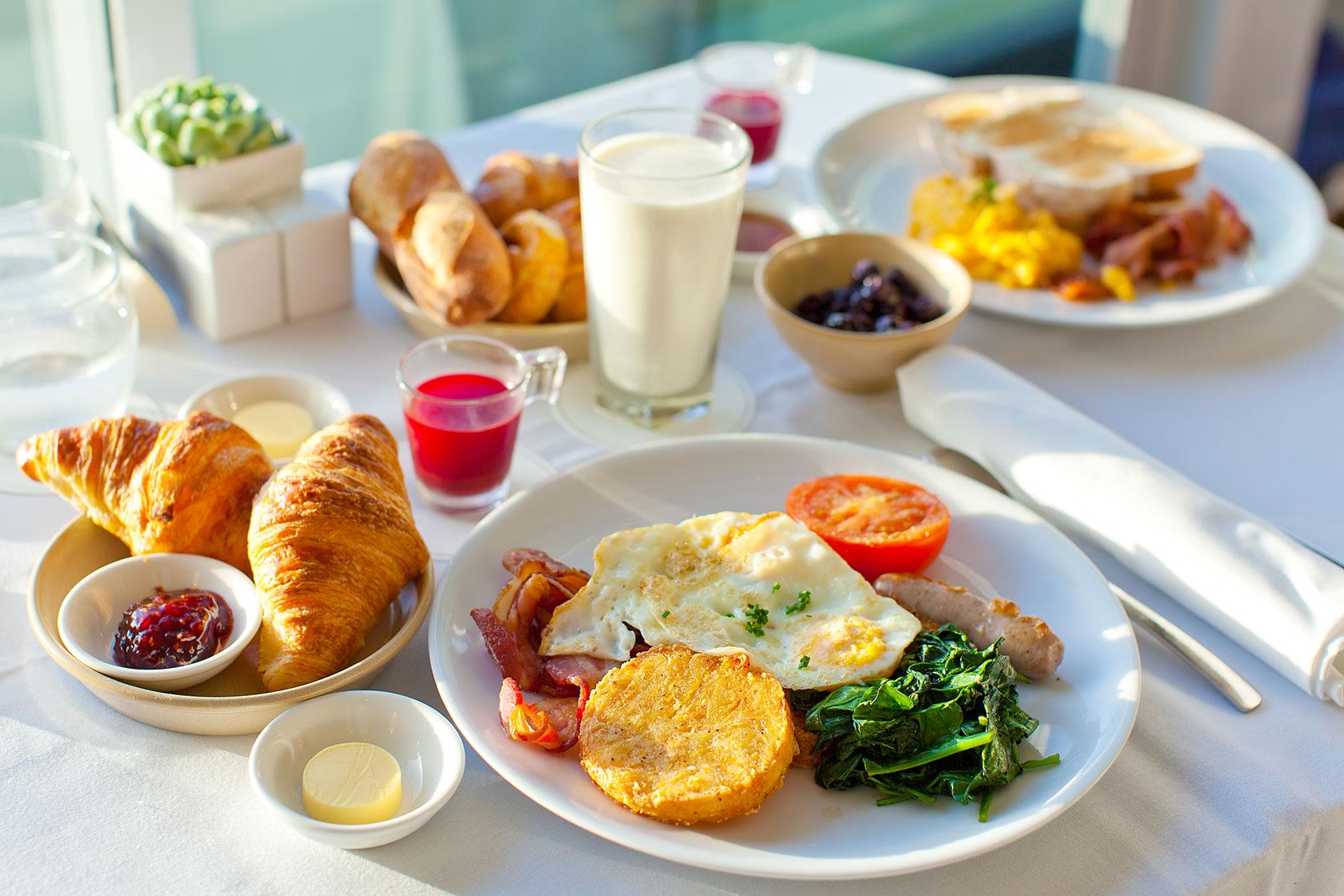 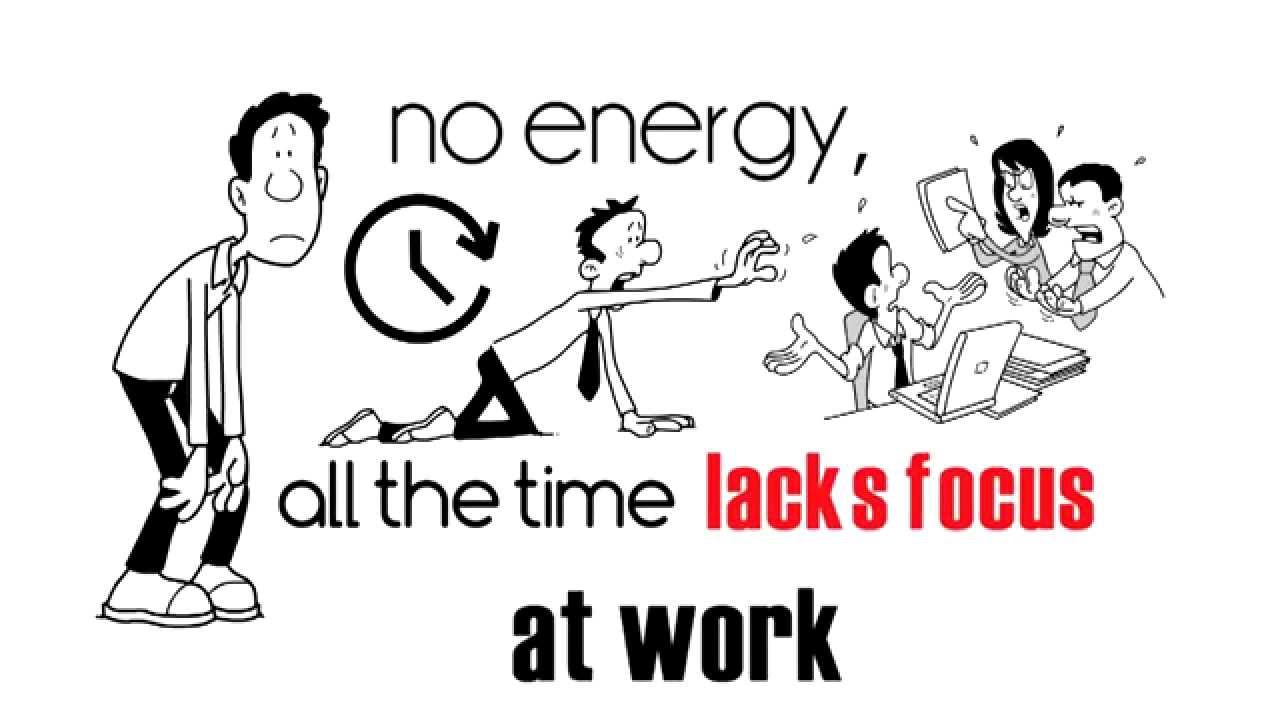 (4)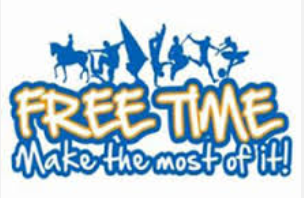 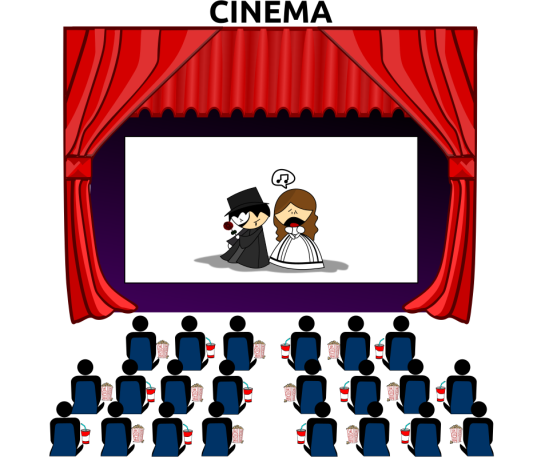 (5) 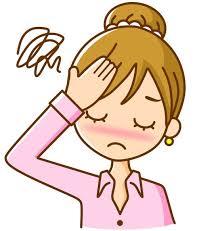 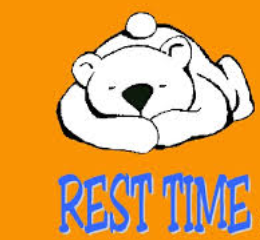 (b)  如果你每天早点睡觉,____如果你不做作业,____如果你上课不说话,____如果你每天早点起床,____如果你每天说汉语,	____如果我住在北京,____如果你不每天洗澡,____如果我有很多钱(qián, $)老师就很开心就不会迟到(chídào, tardy).老师就会很生气.我要去中国玩(wán).就不会那么累(lèi, tired).就会很臭(chòu, stinky)!你的汉语就会很好.我就可以每天吃中国菜.